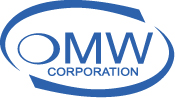 CNC Setup MachinistIf you are experienced with CNC machine setup and operations, and programming, you may want to consider a career at OMW Corporation. OMW Corporation is a highly respected contract manufacturing company specializing in precision machining of custom metal and plastic parts for some of the world’s largest and most advanced aerospace, electronics, and healthcare companies. We’ve been in business for 25 years, own our own building, and have grown steadily since our founding (five times on the INC. 500/5000). We are looking for another team member to join us full time and long term.OMW offers strong compensation, excellent benefits, flexible scheduling and shifts which can avoid peak commute hours. In addition, a 4-day, 10hr/day alternative work schedule is also available if desired. Many of OMW’s parts are flight critical spacecraft and aircraft parts, and as such, they demand a high skill level of our machinists and operators, and great attention to detail. You will be working to setup and prove out fully certified parts on 3-5 axis mills. OMW purchases only the highest-end CNC equipment available, including Matsuura, Okuma, Fanuc and Mori-Seiki. Our full five-axis machining cells, some with pallet systems and spindle loading robots, offer plenty of opportunity for technical growth. Software products we currently use include Fusion 360, CAMplete, Solidworks, NX, and others.As a flight critical key supplier for world-class aerospace companies, we take QC very seriously at OMW. We are ISO 9001, AS9100D, and ITAR registered, and have a temperature-controlled QC department with certified equipment including multiple fully automatic 5-axis CMMs.Candidates must be focused, smart, work well with others, and be able to prove out complex part programs quickly in a fast-paced work environment, with minimal supervision. Candidates must have a minimum of 8 years of CNC machining (with some programming experience). Candidates must also be mature, responsible, professional, communicate effectively with other employees, understand advanced QC requirements, and work well in a diverse team environment.
Duties include:Proving out and setting up complex partsProving out programsDebugging and troubleshooting subtle production problemsHelping train machine operators to further their skillsPerforming shop-floor Inspection and QA at a high level of competenceIn addition to highest industry standard CNC skills, an ideal candidate will have these attributes: 
Intelligent with a strong desire to learn and improve 
Self-motivated with a positive attitude 
Punctual, reliable with good time management skills 
Well organized and patientGood team playerExcellent communication skills
Strong computer skills, with Windows and CAM software.OMW is an ITAR registered company, and applicants must be US citizens or legal residents. Benefits include full 100% employee healthcare, paid vacation and holidays, retirement plan with company contribution, educational support, good bonuses and more. Compensation is highly competitive and based on experience level. Please email your resume or job history. Suitable candidates will be contacted for interviews.  OMW Corporation is an Equal Opportunity Employer and drug-free workplace.(For Los Angeles or WA candidates: OMW is located in Novato, CA, about 40 minutes from both San Francisco and the California Wine country. A moving allowance may be offered to the right candidate).Resumes may be emailed to: 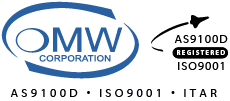 OMW CorporationPrecision Machining & Contract Manufacturing354 Bel Marin Keys Blvd.
Novato, CA  94949  USAMain Ph: 415-382-1669
www.omwcorp.com